Макурина Татьяна Владимировна, воспитательMTV1312@yandex.ruСагалиева Ольга Николаевна, воспитательsagalieva2525@mail.ruМАДОУ «Центр развития ребёнка «Детский сад » №11 г. Добрянка»Г. Добрянка,  Пермский крайВсё начинается с семьи,или несколько  шагов к успешному развитию личности ребёнка(Из опыта работы семейного клуба «Весёлые ладошки»)АннотацияИспокон веков самым ценным для человека была и остаётся семья. Семья – это начало всех начал: и доброго, и злого, плохого и хорошего, щедрого и эгоистичного.   К сожалению,  не все родители  понимают важность миссии отцовства и материнства и порой даже забывают о том, что они являются первыми воспитателями для своих детей, а все образовательные  учреждения  только помощники в  сложном процессе, который  называется «воспитание  гармонично развитой личности».  Дошкольное детство является важнейшим этапом в этом процессе, так как именно в этот период закладываются все основы   будущего  взрослого человека, будущего гражданина.  Беседы с родителями,  их вопросы о проблемах воспитания,  неумение справиться с капризами ребёнка, проблемы в речевом и физическом развитии  натолкнули на мысль:  посвятить работу семейного клуба «Весёлые ладошки» решению проблем по всем образовательным областям, прописанным в ФГОС. Поэтому  каждое заседание  семейного клуба построено таким образом, чтобы помочь родителям преодолеть трудности, с которыми сталкивается их ребёнок в освоении   программного  содержания образовательных областей.  На заседаниях клуба родители не пассивные слушатели, а активные участники,   исследователи и оппоненты. В практической деятельности развивается педагогический потенциал родителей,  через совместную творческую и спортивную деятельность укрепляются семьи, улучшаются внутрисемейные отношения. Успехи детей становятся очевидными. Все заседания объединены одной темой: «Всё начинается с семьи, или несколько  шагов к успешному развитию личности ребёнка». Надеемся, что работа будет интересна и полезна воспитателям и методистам  ДОУ.Заседание семейного клуба «Весёлые ладошки»в формате открытой студииТема: «Роль сюжетно-ролевой игры в развитии  ребёнка»Цель: повышение уровня родительской компетенции в вопросах  организации сюжетно-ролевой игры в домашних условиях и укрепление внутрисемейных отношений  через совместную игровую творческую деятельность. Задачи1. Сформировать у родителей интерес к сюжетно-ролевой игре.2. Показать родителям возможности сюжетно-ролевой игры  для всестороннего развития  и социализации личности ребёнка.3.  Мотивировать  родителей к участию в  игровой деятельности  своего ребёнка.4. Способствовать развитию  творческого потенциала семьи. Оборудование - Мультимедийная аппаратура. - 3-4  больших бумажных подарочных  пакета с набором  игрушек и предметов-заместителей  (полицейская фуражка, летняя шляпка,  жезл, счёты, касса, тельняшка, набор доктора, руль,  штурвал, строительная каска,   пистолет, фотоаппарат, мыльные пузыри   и т.д.) - Цветные жетоны  (синие, красные, жёлтые, зелёные), маркеры таких же цветов на столы. -  Яркий мячик.3-4 стола, стулья.  УчастникиВоспитатели, родители, законные представители. Ход  заседания На  фоне лёгкой музыки  слайд-шоу  с  детскими фотографиями родителей   и фотографиями детей. Воспитатель: - Добрый вечер, дорогие наши гости и  члены семейного клуба «Весёлые ладошки».  Мы рады приветствовать вас в этом музыкальном зале на  очередном  заседании клуба.  И  сегодняшний разговор  нам хотелось бы начать со стихотворения Александра Щербакова:Где ты детство моё беззаботное?Может быть, мне причудился сон.Улетело в далёкое прошлое,Как внезапно пронёсшийся звон.А как часто мы говорили: «Мамочка, я скоро вырасту? Я так  хочу стать большим! Я уже хочу быть  взрослым!» Каждый из нас задавал такие вопросы маме или папе и мечтал поскорее стать взрослым. И, наверное, каждый из нас сейчас  очень хотел бы вернуться назад в доброе, беззаботное, солнечное детство. Хоть на день или  хотя бы на час…И  мы предлагаем вам вернуться в детство и вспомнить свою любимую игру, в которую вы играли  вместе с родителями, а этот яркий мяч  станет той волшебной палочкой,  которая поможет нам  стать  детьми.  Мы будем передавать мяч друг другу и  рассказывать  о том, во что   любили играть  с мамой или  папой.   -  Чтобы задать правильное направление заседанию семейного клуба,  игру начинают воспитатели. Они первыми рассказывают о  сюжетно-ролевой игре, в которую играли с родителями. Далее родители  передают мяч друг другу и делятся воспоминаниями. Мяч остаётся у родителя, который последним  назвал свою детскую  игру.Воспитатель: - Каким интересным и незабываемым было детство. Как много яркого и интересного хранят наши  сердца.  А теперь наш мячик побежит обратно,  и вы расскажите, в какую игру последний раз играли со своим ребёнком.   - Родители  снова, но уже в обратном направлении передают мяч друг другу и называют игру, в которую  последний раз играли со  своим ребёнком.Воспитатель: - Жаль, что не все находят время, чтобы поиграть со своим ребёнком. И очень хорошо, что среди вас  есть те, кто,  несмотря на занятость и плотный график работы,  всё-таки играет со своими детьми. Нам не хочется читать скучную лекцию о том, как важно находить время для общения со своим ребёнком, мы просто хотим предложить вам снова стать детьми и объединиться в три команды. Для этого нужно взять жетоны, которые лежат на нашем столе, и сесть за стол, на котором стоит маркер вашего цвета.  (Количество команд зависит от количества участников). - Родители берут жетоны,  объединяются в команды, воспитатели координирует  процесс. В начале заседания воспитатели посчитали, сколько человек пришло на заседание клуба, и положили  жетоны так, чтобы в командах было примерно одинаковое количество участников. Воспитатель: - А теперь мы приглашаем представителей команд за «подарками». - Воспитатели достают пакеты с игрушками и предметами-заместителями.(Предметы и игрушки подобраны случайным образом). Участники команд подходят одновременно и выбирают пакеты с «подарками». Идут обратно к своим командам. Рассматривают содержимое пакетов. Воспитатель:- Вы уже посмотрели, что мы вам подарили. А теперь самое важное. Представьте, что вам 4 года (возраст детей группы), и вырешили, что вам очень хочется поиграть всем вместе. Внимание! Задание: в течение 5 минут придумать сюжетно-ролевую игру таким образом, чтобы использовать все предметы, которые лежат в пакете. Время пошло! - Воспитатель следит за временем, а родители придумывают  сюжетно-ролевую игру.Воспитатель:  - Уважаемые наши взрослые дети! Время для подготовки сюжетно-ролевой игры истекло. Приглашаем вас на импровизированную сцену. Покажите, что же у вас получилось.  - Команды по очереди показывают свои сюжетно-ролевые игры, после выступления говорят, как называлась их игра. Воспитатели и родители провожают команды аплодисментами и импровизированным комментарием. Воспитатель: - Ну что ж, на этом  на сегодня заканчивается путешествие в сказочный и беззаботный мир детства и начинается серьёзная работа, ради чего, мы,  собственно, и собрались. Давайте вспомним выступление каждой команды и проанализируем, поведение «детей» и «родителей» в каждой игре. - Наши родители показывали три игры: «Весёлый автобус», «Приезд папы из командировки и  семейный поход в магазин», «Путешествие на корабле».Воспитатель: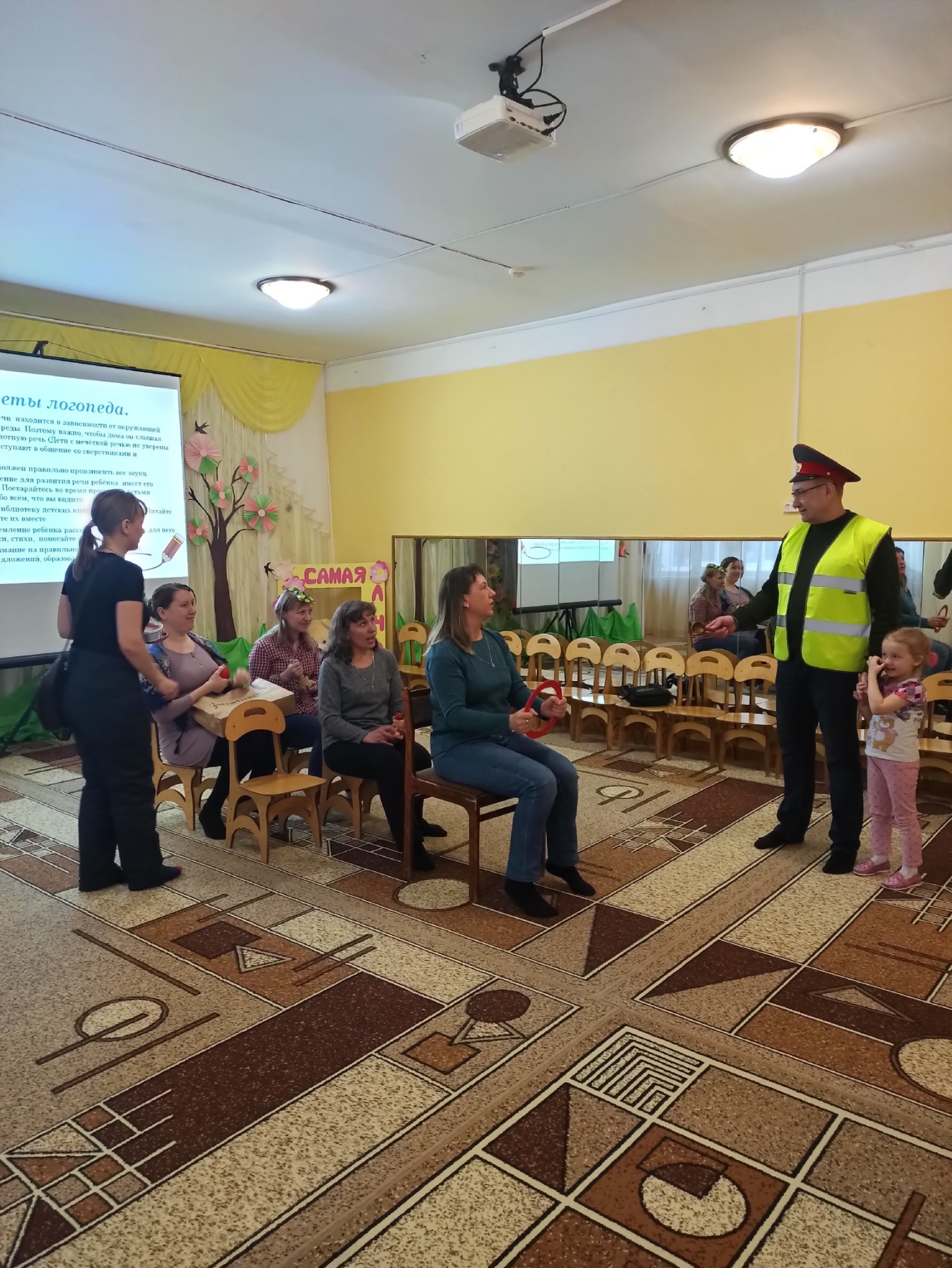 - Правильно ли вели себя «дети» и «родители» в каждой игровой ситуации?- Соблюдали ли дети правила поведения в магазине? В автобусе? На корабле? - Как вели себя «взрослые»?  А в реальной ситуации вы поступаете так же?- Родители отвечают на вопросы.  Воспитатели помогают анализировать игры, выделяя наиболее удачные моменты и обращая внимание родителей на некоторые недочёты.  Например,  обратили внимание родителей  на то, что «дети» в магазине брали всё с полки без разрешения, бегали и ссорились,  а «папа» так и не купил маме утюг, за которым они пошли, потому что купил всё, что захотели дети. Наверное, в этой игровой ситуации многие узнали себя.  (Игра «Приезд папы из командировки и  семейный поход в магазин») Беседа с родителями Воспитатель: - Уважаемые родители, дети в сюжетно-ролевой игре тоже копируют поведение взрослых, примеряют  их жизненный опыт  и формируют свой собственный.   - С какими трудностями вы столкнулись, придумывая сюжетно-ролевую игру? И сталкиваются ли наши дети с тем же самым, играя друг с другом?- Ответы родителей.Воспитатель:Вам взрослым, с богатым жизненным опытом, и то пришлось изрядно потрудиться, чтобы включиться в сюжетно-ролевую игру, а детям ещё труднее, ведь они только познают окружающий мир. -  Так надо ли учить детей играть?  (Ответы родителей) - Чему учится ребёнок в процессе сюжетно-ролевой игры? (Ответы родителей) - Развивается ли речь детей?   Личностные качества? - Происходит ли эмоциональное развитие?  Волевое?  -  Обогащается  ли социально-коммуникативный опыт детей? - Часто родители говорят о том, что мой ребёнок общительный, и искренне удивляются, почему он играет один. Что такое общение и что такое коммуникация, коммуникативная деятельность? Можно ли идентифицировать  эти понятия?  - Ответы родителей выслушиваются после каждого вопроса.  Если родители затрудняются ответить, воспитатель-ведущий помогает наводящими вопросами. В ходе обсуждения родители приходят  к выводу  о важности сюжетно-ролевой игры для всестороннего гармоничного развития  личности ребёнка; о важности совместной игровой деятельности; о необходимости учить ребёнка игровому взаимодействию. Выводы родителей на слайде. Воспитатель озвучивает  и комментирует каждый пункт.1. Сюжетно-ролевая игра у ребёнка не появляется спонтанно, сама собой,  в неё нужно научить играть.2. Сюжетно-ролевая игра способствует развитию монологической и диалогической речи ребёнка.3. Способствует развитию творческого воображения, фантазии.4. Игра способствует умственному, интеллектуальному, мыслительному  развитию ребёнка. 5. В ходе сюжетно-ролевой игры происходит нравственное, социальное, коммуникативное развитие личности. Ребёнок учится контролировать свое поведение, следовать определённым правилам, менять своё поведение в соответствии с сюжетом, считаться  с мнением партнёров по игре. 6. Посредством сюжетно-ролевой  игры происходит обогащение внутреннего мира ребёнка, он учиться сочувствовать и сопереживать. Уважаемые родители, помните о том, что каков ребёнок в игре, таким, чаще всего,  он и остаётся  во взрослой  жизни. Воспитатель: - Теперь мы  предлагаем  посмотреть несколько фотографий, на которых  наши дети играют в разные игры.  Вам необходимо определить, на каких фотографиях сюжетно-ролевая игра, а на каких фотографиях игра не получилась. Подумайте, почему дети не смогли объединиться в  сюжетно-ролевую игру?  - Демонстрируются фотографии, родители комментируют, обсуждают, воспитатели помогают сделать правильные выводы. Воспитатель: - Мы сегодня  с вами поработали очень плодотворно,  и в заключение  вслед за В.А. Сухомлинским хочется сказать: «Игра – это огромное светлое нежное, через которое в духовный мир ребенка вливается живительный поток  представлений и понятий об окружающем мире. Игра – это искра, зажигающая огонек пытливости и любознательности».  (Текст на слайде). Очень надеемся, что в потоке жизненной суеты, в заботах и хлопотах, вы найдёте время, чтобы поиграть со своими детьми, разделить с ними радость детства. «И пока в доме детский смех, от игрушек некуда деться, вы на земле, счастливее всех!!! Берегите, пожалуйста, детство!» (слайд с текстом и смеющимися лицами детей группы)Спасибо всем за работу, за идеи, за искреннее общение. Если вы  считаете, что провели время с пользой, то возьмите цветок и приклейте его на полянку, (на мольберте на формате А2  аппликация-картина (солнышко, радуга, облака,  полянка), выполненная детьми для дальнейшей коллективной работы), а если вы уверены, что напрасно потратили время, то приклейте капельки дождя на облачко. Ещё раз спасибо  и до новых встреч в нашем семейном клубе «Весёлые ладошки»!     